Greenmount National SchoolJunior Language Class – Week beginning Tuesday May 25thHi everyone,I’ve been spending time in my garden this week. There’s lots of weeding to be done. All the rain and sunshine over the past week has caused beautiful flowers to bloom. Do you know the name of any of these flowers?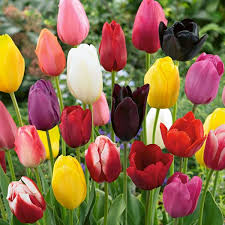 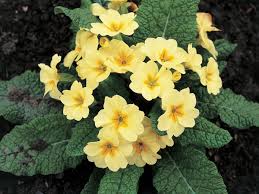 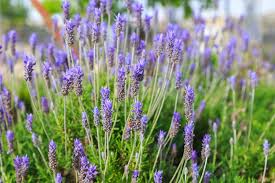 Week May 25th – 29th Scroll down for an explanation of how to do each activity.MondayEnglish: Oral Language: Theme: The ZooReading:Phonics: New sound this week: qu (quack)Play Sounds like Phonics Interactive games. Blending: ed family – bed, red, tedRead Progressive Phonics: Book 2: Story: Betty’s Bed (p.20) and Bad Food (p. 23)Writing:Fine Motor Skills Activity. Letter Formation: The letter p. Start at the top, straight down down down, all the way back up, over the bridge and curl around.  Maths:Numeral Recognition (See Activity Explanations).Number Revision 6 – 10. (See Activity Explanations).TuesdayEnglish: Oral Language: Theme: The ZooReading: Phonics: New sound this week: qu (quack)Play Sounds like Phonics Interactive games. Blending: ed family – bed, red, ted, fedRead Progressive Phonics: Book 2: Story: I Like Red (p. 27)Writing:Fine Motor Skills ActivityLetter Formation: the letter p. Letter rhyme: Start at the top, straight down down down, all the way back up, over the bridge and curl around.  Maths:Numeral Recognition (See Activity Explanations).Number Revision 6 - 10. (See Activity Explanations).WednesdayEnglish: Oral Language: Theme: The ZooReading:Phonics: New sound this week: qu (quack)Play Sounds like Phonics Interactive games. Blending: ed family – bed, red, ted, fed, ledRead Progressive Phonics: Book 2: Story: Red Nose (p. 33)Writing:Fine Motor Skills ActivityLetter Formation: The letter v. Letter rhyme: Start at the top, sideways down, sideways back up. (we also call this the vampire tooth)Maths:Extending backwards number word sequences (See Activity Explanations).Numeral Recognition (See Activity Explanations).ThursdayEnglish: Oral Language: Theme: The ZooReading:Phonics: New sound this week: qu (quack)Play Sounds like Phonics Interactive games. Blending: ed family – bed, red, ted, fed, led, nedRead the book:  In the Garden (See Collins Big Cat Readers instructions below) and do the activity at the end.Writing: Fine Motor Skills Activity.Letter Formation: The letter v. Letter rhyme: Start at the top, sideways down, sideways back up. (we also call this the vampire tooth)Maths:Numeral Recognition (See Activity Explanations).Number Revision 6 - 10. (See Activity Explanations).FridayEnglish: Oral Language: Theme: The ZooReading:Phonics: New sound this week: qu (quack)Play Sounds like Phonics Interactive games. Blending: ed family – bed, red, ted, fed, led, nedRead the book:  In the Garden (See Collins Big Cat Readers instructions below) and do the activity at the end.Writing: Fine Motor Skills Activity.Letter Formation: The letter p and v. Start way up high, straight down, halfway back up, over the bridge, curl back around to the bottom.Maths:Numeral Recognition (See Activity Explanations).Number Revision 6 - 10. (See Activity Explanations).Activity ExplanationsEnglish:Oral Language: Theme: The ZooIf you are accessing this on Google Classroom: There’s a Zoo file in the Oral Language section in Classwork.If you are accessing this on the website: Look in the Extension Activities May 25th  blogpost.  You’ll find activities and games to help you explore The Zoo. No need to print these out. You can discuss them while looking at the screen. Phonics:We have finished revising the sounds we had covered in school so we are moving on to new sounds. We’ll start with the ‘qu’ sound. It’s the sound at the start of the word quack. We’ll spend the week on each new sound so that your child becomes really familiar with it. Monday: Watch the video of the letter on https://www.starfall.com/h/abcs/Tuesday: Say the sound, trace the sound, write the sound and do the action. Wednesday: Sing the jolly phonics song for the letter. These are available on youtube. Find the letter in a book/magazine/newspaper.Thursday: Draw and colour pictures of objects the begin with the letter or cut out pictures of objects that start with the letter. Friday: Think of words that begin/end with the letter.Sounds like Phonics:Go to the cjfallon website. Click on Quick Links. Click on Sounds like Phonics. This will bring you to interactive games to accompany each letter. This is the book we use in school. Blending:Use the same letters that you have used for the phonics activities.Mix up all the letters. Ask your child to make the word. Help them by sounding out the word slowly. Then trace the letters with their finger. Then the child writes the word by copying from the letters. Continue with the other words. Don’t be too worried about letter formation here. The aim is that they are reading and writing simple words. Progressive Phonics Books: You will find these in a separate blog post in the Language Class blog under Progressive Phonics. Collins Big Cat Readers: https://connect.collins.co.uk/school/portal.aspxGo to Collins Connect and click on the Teacher portal and enter: Username: parents@harpercollins.co.ukPassword: Parents20! and click Login.Click on Collins Big Cat. Use the filter at the side to choose Pink Band A books. Fine Motor Skills ActivitiesAlways do a fine motor skills activity first. Here is a great webpage with a lots of ideas for fine motor activities: http://www.infanteducation.ie/infanted-blog/building-the-muscles-for-better-handwritingLetter FormationWe are moving on to new letters so we will concentrate on doing two a week. We use little rhymes to remember how to write the letters. You and the child can say this as they write the letter.Start by drawing the letter in the air, with your finger on the table, on someone’s back, then move onto to tracing a few lines of letters written by you before they should write the letter on their own. Help your child to say the rhyme as they form the letter. Remember, it’s all about success. Children will get upset or give up if they feel they are unable to do it. If they need to trace letters and not move on to writing the letters on their own, that is fine. They are still learning how to write when they are tracing. When doing writing activities, make it interesting by using different writing implements or writing surfaces. You could use a pencil, biro, marker, crayon, colouring pencil, chalk, paintbrush, q-tip and paint, finger paint on white paper, coloured paper, cardboard, tinfoil, cling film, wrapping paper, in sand, in suds, in rice, the ground outside…We do a lot of rainbow writing in school. This is where you write the letter over and over using as many overlapping colours as you can. Maths:Numeral RecognitionPlace out the numbers (either 1-5 or 1-10 whichever you feel your child is more comfortable with) and ask: Show me the number 1/4/7/9…Number Revision 6 - 10. If you are accessing this on Google Classroom: Look in the Number Revision 6 – 10 file in Classwork.If you are accessing this on the website: Look in the Extension Activities May 25th blogpost.  Other SubjectsStory TimePlease read a book with your child every day, if you can. If you are running out of physical books at home take a look at these websites:getepic.com, storylineonline.net, vooks.com Irish: Abair Liom. Lesson 6: An Tornapa Mór Folens Online are providing free access to their Irish programme Abair Liom. Go to folensonline.ie and click register Select TeacherFill in a username, email and passwordFor Roll Number use the Code: Prim20. An activation email will then be sent to your account. Follow the link.Enter your email address and password again.  When it asks you to personalise your account tick teacher, all subjects and Junior Infants. Select Abair liom A and resources. Click on Lesson (grey tab at the top) and pick a lesson. Lovely short videos and games. S.E.S.E. (Social, Environmental and Scientific Education):Theme: The ZooSee the English Oral Language section for activities. S.P.H.E. (Social Personal and Health Education):Here is a 21 days of mindfulness bootcamp for kids.  Feel free to complete it at your leisure. The videos are all about 2 or 3 minutes long and very relaxing. It’s something the whole family can enjoy. https://www.youtube.com/watch?v=HB16XYD2huo&list=PLOL43Ch9yQXx70BqPbnNsW-_hnuvMQMR8P.E.: 10at10Joe Wicks Body CoachCosmic Kids YogaGonoodle.comThe Learning Station on YoutubeArt: Here’s another colouring competition that your child might like to enter:https://ageandopportunity.ie/my-inspirational-older-person-competition/With the older people in our lives cocooning to protect themselves and to help prevent the spread of COVID-19, it would be easy to think of them all as vulnerable and not able to do things for themselves. At Age & Opportunity we know that’s not true. We are asking all kids, big and small, to tell us what an older person in your life CAN do! What do you think they will do when COVID-19 is gone and they come out of their cocoons like butterflies ready to fly again!Is your Granny a great golfer? Does your neighbour have a lovely garden? Maybe your great aunty is an opera singer or your Grandad does Parkrun every weekend? Tell us about what your older person can do using any art form you like – here are a few ideas to get you thinking:How to enterWhen you have finished your artwork, ask a parent or guardian to photograph it and send it to us, along with a consent form, to arts@ageandopportunity.ie.  We will need your guardian to fill in a consent form which you will find here – Consent form for competition. You can fill in the word document consent form, save it and attach it to your email to send to us with the artwork.The competition closes on Tuesday the 30th of June and we will contact the winners after that. We have some great prizes for you and your family to enjoy once we are all out and about again. There are five categories – pre-school, junior infants to second class, third class to sixth class, 1st year to 3rd year and TY to 6th year – so let us know what age and class your child is in when you send their entry.Music: https://connect.collins.co.uk/school/portal.aspxGo to Collins Connect and click on the Teacher portal and enter: Username: parents@harpercollins.co.ukPassword: Parents20! and click Login.You’ll find fabulous music lessons in the Music Express area. Recommended Websites: Readingeggs.com are doing a free month for parents when you sign up. It’s a fantastic website for English and Maths. I can highly recommend this website. It might come in handy also if you need a few minutes to yourself as the kids should be able to play it themselves. Topmarks.co.uk is another one that has lots of educational games on it. 